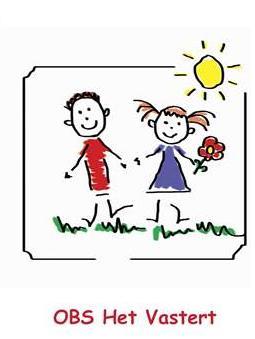 OBS Het Vastert                                                             September 2015Protocol Social Media Dit document heeft als doel een duidelijk beeld te geven hoe wij het mediagebruik op onze school uit willen dragen.Wij willen onze leerlingen leren in digitale bronnen informatie te zoeken, te ordenen en te beoordelen op waarde voor hem/haar zelf en anderen. Informatie- en communicatietechnologie is een middel waarmee leerlingen dienen leren om te gaan. De maatschappelijk relevantie van ICT is overduidelijk. Leerlingen worden gewezen op omgangsvormen en het gebruik van deze ICT-middelen, mede vorm gegeven door de normen van school. Wij verstaan onder ICT-middelen: apparaten die toegang kunnen krijgen tot het internet. Denk daarbij aan het surfen op internet, email, het bekijken/bewerken/versturen en/of het ontvangen van video-/beeld-/geluidsmateriaal op smartphones, computers, tablets, i-Pads en andere ICT- en sociale media gerelateerde apparaten.Sinds de school gebruik maakt van o.a. computers, tablets, i-Pads etc., kunnen er beelden en programma’s de school binnenkomen, die wij ongeschikt achten voor de leerlingen. Wij vinden dat ongewenste uitingen zoveel mogelijk moeten worden voorkomen, zonder de leerlingen alle verantwoordelijkheid uit handen te nemen. Wij zien een mogelijkheid om leerlingen, onder begeleiding, eigen verantwoordelijkheid bij te brengen. Het omgaan met internet wordt op zich als leerpunt binnen de school gezien. Van belang is echter wel te beseffen dat je met berichten op sociale media (onbewust) de goede naam van de school en betrokkenen ook kunt schaden. Om deze reden vragen wij om bewust met de sociale media om te gaan. UitgangspuntenDit protocol draagt bij aan een goed en veilig school en onderwijsklimaat. De school werkt vanuit het ICT –beleidsplan 2012-2016. Het ICT beleidsplan wordt jaarlijks aangepast, zie ICT verbeterbeleidsplan      2015-2016De school probeert binnen haar mogelijkheden te voorkomen dat ongewenste uitingen op school voorkomen.Leerlingen hebben eigen verantwoordelijkheid binnen door de school gestelde normen en waarden. De school ziet er op toe dat leerlingen binnen deze kaders verantwoord gebruik maken van ICT-middelen en op sociale media communiceren in het verlengde van de missie en visie van onze school. In de regel betekent dit dat we respect voor de school en elkaar hebben en iedereen in zijn waarde laten.Wij vinden het belangrijk dat kinderen in vrije situaties afstemmen met de leerkracht op welke websites het kind mag. Speeleiland en spelen.nl mogen in vrije situaties ingezet worden. Youtube mag functioneel worden ingezet indien de leerkracht hiervoor toestemming geeft. Wij willen de leerlingen kennis laten maken met beeld/geluidsmateriaal  die een opvoedkundige bedoeling hebben. Hierbij wordt zoveel mogelijk de leeftijdscategorie in acht genomen.Bepaalde onderwerpen kunnen daardoor geweld, seks en/of racisme bevatten, zoals oorlogssituaties, slavernij, seksuele voorlichting, etc. Ongewenste confrontaties met bovengenoemde onderwerpen willen we zoveel mogelijk voorkomen mede via het content filter.Leerlingen mogen onder toezicht van leerkrachten internetten, leerkrachten kijken als het ware ‘over de schouder’ mee.De school leert de leerling welke zoekopdrachten wel en welke niet relevant zijn bij het zoeken naar informatie op internet. Iedereen draagt er zorg voor dat alle persoonlijke informatie zoals nicknames, e-mailadressen, wachtwoorden verwijderd worden als wordt gestopt met werken op de computer.Wij dienen leerlingen te leren ons in te lichten als ze informatie tegenkomen waardoor ze zich niet prettig voelen of waarvan ze weten dat dat niet hoort. Wij dienen leerlingen ook te leren ons in te lichten als er minder leuke dingen gebeuren op internet, bijvoorbeeld als iemand wordt gepest.Wij leren leerlingen dat ze zich ervan bewust dienen te zijn dat de gepubliceerde teksten en uitlatingen voor onbepaalde tijd zullen zijn, ook na verwijdering van het bericht. SchoolwebsiteOp de schoolwebsite wordt o.a. informatie en/of beeld/geluidsmateriaal van leerlingen geplaatst. De ouders/verzorgers worden in de gelegenheid gesteld om wel/geen toestemming te verlenen voor close-up publicatie. De school verzamelt de namen van personen die geen toestemming verlenen zodat voorkomen kan worden dat eventuele close-up beeldmateriaal op de website van de school terechtkomen.Schoolafspraken met betrekking tot mediagebruikPrivé ICT-middelen van leerlingen mogen alleen buiten schooltijd gebruikt worden. Dit geldt ook tijdens schoolactiviteiten die buiten het schoolgebouw plaatsvinden. Denk aan schoolreizen, excursies etc.Deze ICT-middelen worden voor aanvang van de lessen aan de groepsleerkracht overhandigd en/of op de afgesproken plek bewaard. Na schooltijd wordt het weer teruggegeven aan de desbetreffende leerling. School is niet verantwoordelijk voor evt. schade die kan ontstaan bij de opslag van mobieltjes.Buiten lestijd zijn de computers slechts toegankelijk met de toestemming van personeel.Op school wordt alleen gechat indien het onder begeleiding is van het personeel (in het kader van een project/opdracht).Leerlingen worden geacht van te voren met de leraar af te spreken wat ze op internet willen gaan doen.Leerlingen mogen printen met toestemming van het personeel.Regels OBS Het Vastert sociale mediaDe regels zijn gebaseerd op onze basiswaarden: veiligheid, verantwoordelijkheid en respect. Mobiele telefoons Wij leveren ons mobieltje in bij de leerkracht Wij zorgen ervoor dat er een goede hoes omheen zit zodat de mobiel goed beschermd isWij maken alleen beeld en geluidsopnamen met instemming van de leerkracht (bijv. bij een project)Wij maken alleen gebruik van ons mobiel met toestemming van de leerkracht InternetWij mogen het internet gebruiken voor het raadplegen van bronnen, zoeken van informatie en het spelen van games, dit moet wel te maken hebben met school Overige redenen overleggen wij met de leerkracht. Wij printen alleen met toestemming van de leerkrachtWij downloaden alleen iets wat echt noodzakelijk is en alleen met toestemming van de leerkrachtWij waarschuwen de leerkracht als wij informatie tegenkomen waardoor wij ons niet prettig voelen of waarvan wij weten dat dit niet hoortWij waarschuwen onze leerkracht als er minder leuke dingen gebeuren op internet, bijvoorbeeld als iemand wordt gepest Maatregelen Als wij ons niet houden aan deze afspraken vindt er een gesprek met de      leerkracht plaats. In dit gesprek worden de afspraken nogmaals      doorgenomen. (zie reactieprocedure pbs)Als wij ons niet houden aan deze afspraken, dan zullen wij 1 dag geen toegang krijgen tot informatie- en communicatiemiddelenAls wij ons voor de tweede keer niet houden aan de afspraken, dan krijgen voor de tweede keer een dag geen toegang tot informatie-en communicatiemiddelen. De leerkracht zal contact opnemen met de ouders/verzorgers over het voorval. Mochten wij weer in herhaling vallen, dan zullen wij voor een maand uitgesloten worden van gebruik van informatie-en communicatiemiddelen. Er is contact met onze ouders en er vindt een gesprek met de leerkracht en directie plaats. Het misbruik maken van social media wordt vastgelegd in het leerlingdossier. Pesten met betrekking tot mediagebruikLos het niet alleen opPesten los je niet in je eentje op. Dat is heel moeilijk. Je kunt het gevoel hebben dat je helemaal in je eentje bent. Dat is niet zo. Als je gepest wordt, praat er dan over met je ouders, je meester of juf. Zij kunnen je helpen om het pesten te stoppen. Dat geldt ook voor digitaal pesten. Het is heel moeilijk om het in je eentje te stoppen. Als je gepest wordt via internet weet je soms niet wie de dader is of je weet wel wie het is, maar niet wat je er aan moet doen. Samen met je ouders,  je juf of meester, kun je een aantal dingen doen om het pesten aan te pakken.Negeer de pester. Reageer niet op berichten.Bewaar alle pestberichten.Kun je een bericht niet opslaan, maar staat het wel op je scherm. Maak er dan  een screenshot van. Dat is een afbeelding van je scherm.Druk op de toets ‘prt scr’ of ‘print screen’ op het toetsenbord. Open een 
tekenprogramma of bijv. het programma Word. Via ‘plakken’ kun je nu de          afbeelding in het tekenprogramma of in Word plakken. Sla het daarna op.Hou de berichtengeschiedenis van de chatbox bij. Heb je de berichten geschiedenis niet  bijgehouden? Selecteer dan de tekst. Via ‘kopiëren’ en ‘plakken’ kun je het bericht alsnog in Word opslaan.Blokkeer het e-mailadres van de pester.Blokkeer de pester in je app lijst.Verwijder de pester van je contactlijst.Maak een nieuw e-mailadres aan en geef dit alleen door aan familie en goede vrienden.Waarschuw de beheerder van de website waar je gepest wordt.Probeer er achter te komen wie de pester is.Praat er over met je ouders, juf of meester. Laat hen de berichten zien die je ontvangen hebt Pas op wie je toelaat of toevoegt op Whats app, je facebook etc.